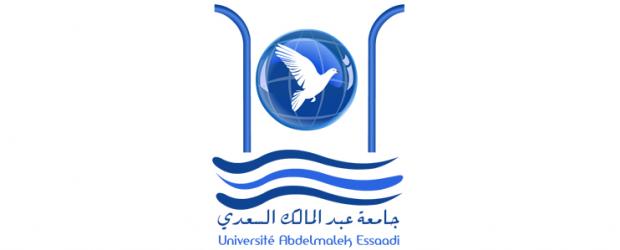 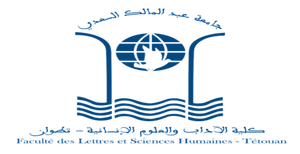 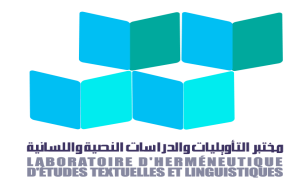 جامعة عبد الملك السعديكلية الآداب والعلوم الإنسانية- تطوانمركز دراسات الدكتوراهمختبر التأويليات والدراسات النصية واللسانيةالمؤتمر الدولي الرابع حول: "تأويلية العلم وتأويلية الفن: وجوه التفاعل وأنماط التقاطع" يومي 16 و17 يونيو 2021    استمارة المشاركةالاسم والنسبالصفة العلميةالمؤسسة العلميةالبلدنبذة  من السيرة العلميةموضوع  المشاركةالهاتف - الفاكسالبريد الإلكترونيملخص الدراسة ( في حدود 500 كلمة)